Název prácePodnázevTitul, Jméno Příjmení autora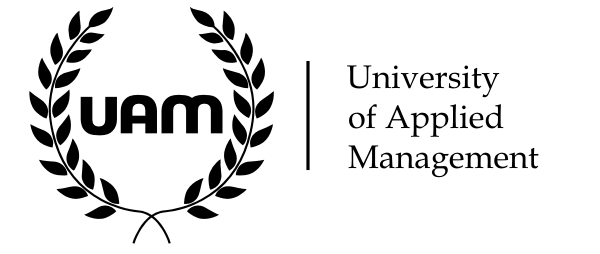 Rok předloženíNázev prácePodnázevAssignment/Seminary work/Dissertation work (vyberte příslušné označení druhu práce)Titul, Jméno Příjmení autoraNázev studijního oboruTitul Jméno Příjmení lektoraRok předloženíAbstraktText abstraktuBibliografická identifikace práceUniversity of Applied Management Inc., odštěpný závodNázev práce (případně podnázev, je-li použit)Assignment/Seminary work/Dissertation work (vyberte příslušné označení druhu práce)Jméno, příjmení, tituly autoraNázev studijního oboruJméno, příjmení, tituly lektoraRok předloženíPočet stran prácePočet znaků včetně mezerKlíčová slova vystihující obsah práce (každé klíčové slovo/sousloví začíná velkým písmenem a po každém slově/sousloví následuje tečka).Čestné prohlášeníJá, _______________ (jméno, příjmení) čestně prohlašuji, že jsem tuto práce sepsal/a samostatně bez cizí pomoci, pouze s užitím uvedených zdrojů.V ____________ dne ___________Obsah1.	Jádro práce - Nadpis kapitoly (Nadpis 1)	7I.	Nadpis oddílu (Nadpis 2)	7a.	Nadpis pododdílu (Nadpis 3)	72.	Kapitola 2	7I.	Oddíl 2	7a.	Pododdíl 2	73.	Výsledky	84.	Závěr	95.	Seznam bibliografických odkazů	10ÚvodtextJádro práce - Nadpis kapitoly (Nadpis 1)Nadpis oddílu (Nadpis 2)Nadpis pododdílu (Nadpis 3)Text práceKapitola 2Oddíl 2Pododdíl 2TextVýčetVýčet VýčetVýsledkytextZávěrtextSeznam bibliografických odkazůText